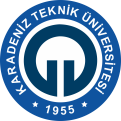 KARADENİZ TEKNİK ÜNİVERSİTESİSAĞLIK BİLİMLERİ FAKÜLTESİ SAĞLIK YÖNETİMİ BÖLÜMÜ2020-2021 EĞİTİM-ÖĞRETİM YILI GÜZ YARIYILI SINAV PROGRAMIDr. Öğr. Üyesi Gökhan YILMAZ  Sağlık Yönetimi Bölüm BaşkanıKARADENİZ TEKNİK ÜNİVERSİTESİSAĞLIK BİLİMLERİ FAKÜLTESİ SAĞLIK YÖNETİMİ BÖLÜMÜ2020-2021 EĞİTİM-ÖĞRETİM YILI GÜZ YARIYILI SINAV PROGRAMIDr. Öğr. Üyesi Gökhan YILMAZ        Sağlık Yönetimi Bölüm BaşkanıKARADENİZ TEKNİK ÜNİVERSİTESİSAĞLIK BİLİMLERİ FAKÜLTESİ SAĞLIK YÖNETİMİ BÖLÜMÜ2020-2021 EĞİTİM-ÖĞRETİM YILI GÜZ YARIYILI SINAV PROGRAMIDr. Öğr. Üyesi Gökhan YILMAZ        Sağlık Yönetimi Bölüm BaşkanıKARADENİZ TEKNİK ÜNİVERSİTESİSAĞLIK BİLİMLERİ FAKÜLTESİ SAĞLIK YÖNETİMİ BÖLÜMÜ2020-2021 EĞİTİM-ÖĞRETİM YILI GÜZ YARIYILI SINAV PROGRAMIDr. Öğr. Üyesi Gökhan YILMAZ        Sağlık Yönetimi Bölüm Başkanı1.      SINIF SINAV PROGRAMI1.      SINIF SINAV PROGRAMI1.      SINIF SINAV PROGRAMI1.      SINIF SINAV PROGRAMI1.      SINIF SINAV PROGRAMI1.      SINIF SINAV PROGRAMI1.      SINIF SINAV PROGRAMI1.      SINIF SINAV PROGRAMI1.      SINIF SINAV PROGRAMI1.      SINIF SINAV PROGRAMI1.      SINIF SINAV PROGRAMIARASINAVARASINAVARASINAV ÖZÜRARASINAV ÖZÜRYARIYIL SONU SINAVIYARIYIL SONU SINAVIBÜTÜNLEME SINAVIBÜTÜNLEME SINAVIMEZUNİYET SINAVIMEZUNİYET SINAVI(28 Kasım – 13 Aralık 2020)(28 Kasım – 13 Aralık 2020)(17-23 Ocak 2021)(17-23 Ocak 2021)(25 Ocak– 6 Şubat 2021)(25 Ocak– 6 Şubat 2021)(15-21 Şubat 2021)(15-21 Şubat 2021)(25-26 Şubat 2021)(25-26 Şubat 2021)DERS KODU/DERSİN ADITARİHSAATTARİHSAATTARİHSAATTARİHSAATTARİHSAATSYT1005 Sağlık ve Toplum30.11.202013.0018.01.202111:0025.01.202113.0015.02.202111:0026.02.202109:00SYT1003 İşletme Matematiği01.12.202013.0019.01.202111:0026.01.202113.0016.02.202111:0026.02.202111:00YDB1001 İngilizce I02.12.202013.0020.01.202111:0027.01.202113.0017.02.202111:0026.02.202115:00SYT1007 Mikro Ekonomi03.12.202013.0021.01.202111:0028.01.202113.0018.02.202111:0025.02.202113:00SYT1001 Davranış Bilimleri04.12.202013.0022.01.202111:0029.01.202113.0019.02.202111:0025.02.202117:00TDB1000 Türk Dili I                     06.12.202013.0017.01.202113:0031.01.202113.0021.02.202113:0026.02.202113:00AITB1000 Atatürk İlk. ve İnk. Tarihi I06.12.202013.0017.01.202113:0031.01.202113.0021.02.202113:0026.02.202113:00SYT1009 Genel İşletme07.12.202013.0022.01.202119:0001.02.202113.0017.02.202119:0025.02.202119:002.      SINIF SINAV PROGRAMI2.      SINIF SINAV PROGRAMI2.      SINIF SINAV PROGRAMI2.      SINIF SINAV PROGRAMI2.      SINIF SINAV PROGRAMI2.      SINIF SINAV PROGRAMI2.      SINIF SINAV PROGRAMI2.      SINIF SINAV PROGRAMI2.      SINIF SINAV PROGRAMI2.      SINIF SINAV PROGRAMI2.      SINIF SINAV PROGRAMIARASINAVARASINAVARASINAV ÖZÜRARASINAV ÖZÜRYARIYIL SONU SINAVIYARIYIL SONU SINAVIBÜTÜNLEME SINAVIBÜTÜNLEME SINAVIMEZUNİYET SINAVIMEZUNİYET SINAVI(28 Kasım – 13 Aralık 2020)(28 Kasım – 13 Aralık 2020)(17-23 Ocak 2021)(17-23 Ocak 2021)(25 Ocak– 6 Şubat 2021)(25 Ocak– 6 Şubat 2021)(15-21 Şubat 2021)(15-21 Şubat 2021)(25-26 Şubat 2020)(25-26 Şubat 2020)DERS KODU/DERSİN ADITARİHSAATTARİHSAATTARİHSAATTARİHSAATTARİHSAATSYT2005 Sağlık Sektöründe Girişimcilik30.11.202015:0018.01.202119:0025.01.202115:0015.02.202119:0026.02.202111:00SYT 2019 Sağlık Kurumları Yönetimi I01.12.202015:0018.01.202115:0026.01.202115:0015.02.202115:0026.02.202119:00SYT2001 Yönetim Epidemiyolojisi02.12.202015:0019.01.202115:0027.01.202115:0016.02.202115:0026.02.202121:00SYT2011 Hastalıklar Bilgisi03.12.202015:0020.01.202115:0028.01.202115:0017.02.202115:0025.02.202109:00SYT2003 Tıbbi Dokümantasyon04.12.202015:0021.01.202115:0029.01.202115:0018.02.202115:0025.02.202111:00SYT2007 Sağlık Kurumlarında Halkla İlişkiler07.12.202015:0022.01.202115:0001.02.202115:0019.02.202115:0025.02.202113:00SYT2009 İstatisik I08.12.202015:0018.01.202119:0002.02.202115:0016.02.202019:0025.02.202115:00SYT2013 Mesleki İngilizce I09.12.202013:0020.01.202113:0003.02.202113:0017.02.202113:0025.02.202116:00SYT2017 İlk Yardım ve Acil Sağlık Hizmetleri10.12.202015:0021.01.202117:0004.02.202115:0018.02.202117:0026.02.202109:00SYT2015 Muhasebe I11.12.202015:0022.01.202117:0005.02.202115:0019.02.202117:0026.02.202113:003.      SINIF SINAV PROGRAMI3.      SINIF SINAV PROGRAMI3.      SINIF SINAV PROGRAMI3.      SINIF SINAV PROGRAMI3.      SINIF SINAV PROGRAMI3.      SINIF SINAV PROGRAMI3.      SINIF SINAV PROGRAMI3.      SINIF SINAV PROGRAMI3.      SINIF SINAV PROGRAMI3.      SINIF SINAV PROGRAMI3.      SINIF SINAV PROGRAMIARASINAVARASINAVARASINAV ÖZÜRARASINAV ÖZÜRYARIYIL SONU SINAVIYARIYIL SONU SINAVIBÜTÜNLEME SINAVIBÜTÜNLEME SINAVIMEZUNİYET SINAVIMEZUNİYET SINAVI(28 Kasım – 13 Aralık 2020)(28 Kasım – 13 Aralık 2020)(17-23 Ocak 2021)(17-23 Ocak 2021)(25 Ocak– 6 Şubat 2021)(25 Ocak– 6 Şubat 2021)(15-21 Şubat 2021)(15-21 Şubat 2021)(25-26 Şubat 2020)(25-26 Şubat 2020)DERS KODU/DERSİN ADITARİHSAATTARİHSAATTARİHSAATTARİHSAATTARİHSAATSYT3013 Sağlık Kurumlarında Maliyet Muhasebesi30.11.202011:0019.01.202117:0025.01.202111:0016.02.202117:0026.02.202115:00SYT3009 Yönetim Hukuku01.12.202011:0018.01.202109:0026.01.202111:0015.02.202109:0025.02.202111:00SYT3007 Sağlık Teknolojileri Yönetimi02.12.202011:0019.01.202109:0027.01.202111:0016.02.202109:0025.02.202115:00SYT3003 Sağlık Yönetiminde Etik03.12.202011:0020.01.202109:0028.01.202111:0017.02.202109:0025.02.202109:00SYT3017 Sağlık Ekonomisi 04.12.202011:0021.01.202109:0029.01.202111:0018.02.202109:0025.02.202117:00USEC0007 Kişisel Verilerin Korunması05.12.202013:0023.01.202113:0030.01.202117:0020.02.202115:0026.02.202118:00SYT3015 Karşılaştırmalı Sağlık Sistemleri07.12.202011:0022.01.202109:0001.02.202111:0019.02.202109:0026.02.202109:00SYT3011 Sağlık Kurumları Yönetiminde Sayısal Yöntemler I08.12.202011:0021.01.202119:0002.02.202111:0018.02.202119:0026.02.202111:00SYT3001 Sağlık Kurumlarında Risk Yönetimi09.12.202011:0022.01.202113:0003.02.202111:0019.02.202113:0026.02.202113:004.      SINIF SINAV PROGRAMI4.      SINIF SINAV PROGRAMI4.      SINIF SINAV PROGRAMI4.      SINIF SINAV PROGRAMI4.      SINIF SINAV PROGRAMI4.      SINIF SINAV PROGRAMI4.      SINIF SINAV PROGRAMI4.      SINIF SINAV PROGRAMI4.      SINIF SINAV PROGRAMI4.      SINIF SINAV PROGRAMI4.      SINIF SINAV PROGRAMIARASINAVARASINAVARASINAV ÖZÜRARASINAV ÖZÜRYARIYIL SONU SINAVIYARIYIL SONU SINAVIBÜTÜNLEME SINAVIBÜTÜNLEME SINAVIMEZUNİYET SINAVIMEZUNİYET SINAVI(28 Kasım – 13 Aralık 2020)(28 Kasım – 13 Aralık 2020)(17-23 Ocak 2021)(17-23 Ocak 2021)(25 Ocak– 6 Şubat 2021)(25 Ocak– 6 Şubat 2021)(15-21 Şubat 2021)(15-21 Şubat 2021)(25-26 Şubat 2020)(25-26 Şubat 2020)DERS KODU/DERSİN ADITARİHSAATTARİHSAATTARİHSAATTARİHSAATTARİHSAATSYT4003 Güzel Konuşma ve Diksiyon30.11.202017:0018.01.202117:0025.01.202117:0015.02.202117:0026.02.202119:00SYT4009 Sağlık Kurumlarında Stratejik Yönetim02.12.202017:0018.01.202113:0027.01.202117:0015.02.202113:0025.02.202113:00SYT4015 Sosyal Politika04.12.202017:0019.01.202113:0029.01.202117:0016.02.202113:0025.02.202119:00SYT4011 Sağlık Politikası07.12.202017:0020.01.202117:0001.02.202117:0017.02.202117:0026.02.202117:00SYT4001 Sağlık Kurumlarında Finansal Yönetim09.12.202017:0021.01.202113:0003.02.202117:0018.02.202113:0025.02.202121:00SYT4007 Sağlık Kurumlarında Yönetim Uygulaması11.12.202017:0020.01.202119:0005.02.202117:0019.02.202119:0026.02.202121:00